1. Троугао чија су сва три угла оштра угла назива се: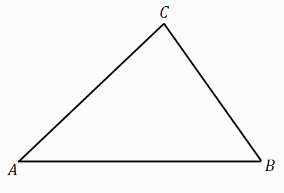 тупоугли троугаооштроугли троугаоправоугли троугао2. Угао упоредан са неким од углова тог троугла се назива: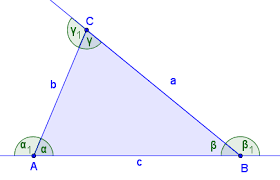 унутрашњи угаоспољашњи угао3. Одредити која од наведених тврдњи је тачна:троугао може имати два права углатроугао може имати највише један туп угаозбир углова било ког троугла једнак је 360°збир оштрих углова у правоуглом троуглу једнак је 160°4. У ∆ABC дати су углови α=45° и β=81°.Колика је величина угла код темена C?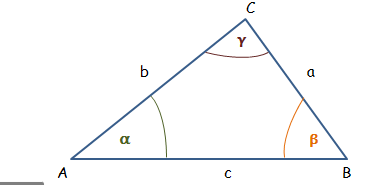 γ=15°γ=45°γ=25°γ=54°5. Један оштар угао правоуглог троугла је 39°.Колико степени има други оштар угао тог троугла?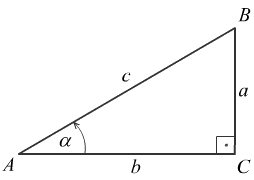 90°35°45°51°6. У ∆ABC су углови β=47°25' и γ=55°38'.Колики је угао α?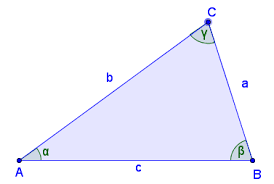 α=45°35'α=76°57'α=25°15'α=67°52'7. У неком ∆ABC спољашњи угао α=112°, а угао γ је три пута мањи од угла β.Одредити величине свих унутрашњих углова тог троугла.α=68°, β=84°, γ=28°α=85°, β=31°, γ=12°α=35°, β=19°, γ=29°α=45°, β=24°, γ=15°8. Унутрашњи углови троугла су α=7k, β=5k, и γ=6k.Израчунати величину сваког унутрашњег угла тог троугла у степенима.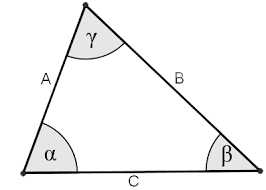 α=10°, β=20°, γ=30°α=70°, β=50°, γ=60°α=15°, β=25°, γ=35°α=20°, β=30°, γ=40°9. Спољашњи углови троугла једнаки су α1=12k, β1=10k и γ1=14k.Израчунати величине спољашњих и унутрашњих углова тог троугла.α1=140°, α=70°, β1=50°, β=30°, γ1=110°, γ=50°α1=160°, α=20°, β1=110°, β=50°, γ1=90°, γ=60°α1=90°, α=45°, β1=160°, β=60°, γ1=120°, γ=31°α1=120°, α=60°, β1=100°, β=80°, γ1=140°, γ=40°10. Одредити величине преосталих углова једнакокраког троугла ако је величина једног угла уз основицу 74°.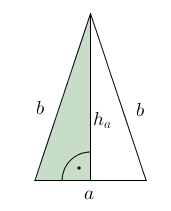 60°, 25°45°, 15°74°, 32°55°, 10°11. Мере углова троугла су три узастопна природна броја.Одредити те углове.59°, 60°, 61°25°, 35°, 45°7°, 17°, 27°11°, 22°, 33°12. Један оштар угао правоуглог троугла је три пута већи од другог оштрог угла тог троугла.Израчунати углове тог троугла. 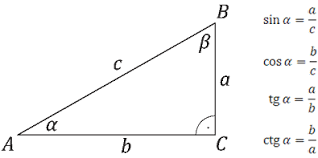 α=62°40', β=55°30', γ=40°15'α=22°30', β=67°30', γ=90°α=19°20', β=45°10', γ=50°22'α=9°30', β=13°20', γ=80°45'13. Разлика мера два оштра угла правоуглог троугла је 22°.Израчунати мере углова тог троугла.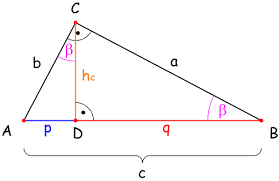 α=46°, β=15°, γ=35°α=56°, β=34°, γ=90°α=75°, β=64°, γ=14°α=74°, β=25°, γ=40°14. Израчунати мере углова правоуглог троугла ако симетрала оштрог угла са наспрамном катетом гради угао мере 61°.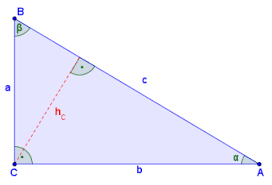 35° и 15°66° и 45°24° и 17°58° и 32°15. Израчунати мере углова које граде симетрале спољашњих тупих углова правоуглог троугла.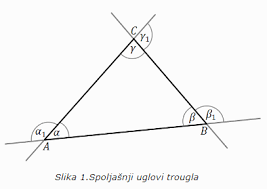 α=45°, β=210°α=31°, β=220°α=45°, β=135°α=25°, β=115°